ΤΕΧΝΙΚΗ EKΘΕΣΗ - ΠΕΡΙΓΡΑΦΗΗ παρούσα τεχνική περιγραφή αφορά τη χρήση - μίσθωση μηχανημάτων έργου με τον χειριστή. To  Δασαρχείο Κασσάνδρας αδυνατεί από μόνο του να εκτελέσει τις παραπάνω εργασίες διότι δεν διαθέτει τα κατάλληλα μηχανήματα έργου που απαιτούνται, αλλά ούτε και χειριστές - οδηγούς. Οι εργασίες θα εκτελεστούν στα Δημόσια Δασικά συμπλέγματα περιοχής ευθύνης του Δασαρχείου Κασσάνδρας, για το έτος 2018 και αφορούν την εκτέλεση με αυτεπιστασία χωματουργικών εργασιών, για τη συντήρηση δασικού οδικού δικτύου και αντιπυρικών λωρίδων, από το Δασαρχείο Κασσάνδρας.Η συνολική δαπάνη των συγκεκριμένων εργασιών ανέρχεται στο ποσό των 12.476,24 Eυρώ με το Φ.Π.Α. και θα χρηματοδοτηθεί από πίστωση που διατέθηκε με την αριθ. πρωτ. 169429/1647/24.4.2018 (AΔΑ: 6ΙΙ744653Π8-ΥΔΕ) Απόφαση Υπουργείου Περιβάλλοντος και Ενέργειας και στην συνέχεια με την αριθ. πρωτ. 6465/06-06-2018 (ΑΔΑ: ΩΝ4ΑΟΡ1Υ-Δ8Ω) Απόφαση Δασαρχείου Κασσάνδρας.Το πρόγραμμα των εργασιών θα διαμορφώνεται σύμφωνα με τις ανάγκες της Υπηρεσίας και ο ανάδοχος θα ενημερώνεται από τον επιβλέποντα του έργου.Η συνολική δαπάνη της σύμβασης ανέρχεται 12.476,24 Ευρώ και αναλύεται σε:Καθαρή αξία: 	     10.061,48 ΕυρώΦόρος Προστιθέμενης Αξίας (24%):               2.414,76 ΕυρώΤΙΜΟΛΟΓΙΟΣύμφωνα με το Γ΄ Τρίμηνο του ΑΤΕΟ του 2012:Άρθρο 1 και 2.  ΧΩΜΑΤΟΥΡΓΙΚΕΣ ΕΡΓΑΣΙΕΣ ΙΣΟΠΕΔΩΤΗΡΑ-ΔΙΑΜΟΡΦΩΤΗ (Grader), (Κωδικός αναθεώρησης ΑΤΕΟ 501)Τιμή εφαρμογής ανά ημέρα εργασίας ΕΥΡΩ  	(Ολογράφως):  εξακόσια σαράντα οκτώ ευρώ και τριακόσια τέσσερα λεπτά του Ευρώ.        	(Αριθμητικά):  648,304 €Τιμή εφαρμογής ανά ώρα εργασίας (6,67 ώρες ημερησίως)ΕΥΡΩ  	(Ολογράφως):  ενενήντα επτά και δύο λεπτά του Ευρώ .        	(Αριθμητικά):  97,20 €Άρθρο 4.  ΧΩΜΑΤΟΥΡΓΙΚΕΣ ΕΡΓΑΣΙΕΣ ΛΑΣΤΙΧΟΦΟΡΟΥ ΦΟΡΤΩΤΗ (Κωδικός αναθεώρησης ΑΤΕΟ 504)Τιμή εφαρμογής ανά ημέρα εργασίας ΕΥΡΩ  	(Ολογράφως):  οκτακόσια δεκατέσσερα και τριάντα εννέα λεπτά του Ευρώ.        	(Αριθμητικά):  814,739 €Τιμή εφαρμογής ανά ώρα εργασίας (6,67 ώρες ημερησίως)ΕΥΡΩ  	(Ολογράφως):  εκατόν είκοσι δύο και δεκαπέντε λεπτά του Ευρώ .        	(Αριθμητικά):  122,15 €Τα μηχανήματα έργου που θα χρησιμοποιηθούν για την εκτέλεση των διαφόρων εργασιών που περιγράφηκαν, θα πρέπει να πληρούν τις οριζόμενες στη διακήρυξη και Σ.Υ. τεχνικές προδιαγραφές.CPV: 45520000-8 Ενοικίαση εξοπλισμού χωματουργικών εργασιών με χειριστήΕΝΔΕΙΚΤΙΚΟΣ ΠΡΟΫΠΟΛΟΓΙΣΜΟΣ ΜΕΛΕΤΗΣΣτην τιμή μονάδας  συμπεριλαμβάνονται η ωριαία αποζημίωση του μηχανήματος, οι δαπάνες πληρωμής του χειριστή οδηγού, των καυσίμων, ασφαλειών, βλαβών.  Κασσάνδρεια, 07 Ιουνίου 2018ΕΡΓΑΣΙΕΣ: «Συντήρηση-βελτίωση δασικού                       οδικού δικτύου, αντιπυρικών ζωνών                    Δασαρχείου Κασσάνδρας-Μίσθωση                     με ωρομίσθιο ενός (1) διαμορφωτή-                    ρα (GRADER) με ιπποδύναμη 180 ΗΡ                    και άνω και ενός (1) λαστιχοφόρου                         φορτωτή με ιπποδύναμη 150 ΗΡ και                     άνω»ΧΡΗΜΑΤ:  Ειδικός Φορέας Δασών ΠΡΑΣΙΝΟ                            ΤΑΜΕΙΟ 2018ΔΑΠΑΝΗ:  12.476,24 Ευρώ με ΦΠΑΑA/ΑΕΙΔΟΣ ΕΡΓΑΣΙΑΣΑριθμός τιμολογίουΆρθρο Αναθ/σης ΑΤΕΟΕίδος μονάδαςΤιμή μονάδας1Χωματουργικές εργασίες με χρήση iσοπεδωτήρα – διαμορφωτή (Grader)α.ισοπέδωση καταστρώματοςβ. καθαρισμός τάφρουΆρθρο 1Άρθρο 2ΟΔΟ 1140α (ΑΤΕΟ-501)ΟΔΟ-1310 (ΑΤΕΟ-501)ΩΡΑ97,202Χωματουργικές εργασίες με χρήση λαστιχοφόρου φορτωτή (άρση καταπτώ-σεων)Άρθρο 4  ΟΔΟ-1420 (ΑΤΕΟ-504)ΩΡΑ122,15Α/ΑΚατηγορία ΕργασίαςΚατηγορία ΕργασίαςΏρες εργασίαςΜονάδα μέτρησηςΤιμή Μονάδας (σε ευρώ)Δαπάνη ΧΩΜΑΤΟΥΡΓΙΚΕΣ ΕΡΓΑΣΙΕΣ  ΔΙΑΜΟΡΦΩΤΗ ΓΑΙΩΝ & ΛΑΣΤΙΧΟΦΟΡΟΥ ΦΟΡΤΩΤΗ ΧΩΜΑΤΟΥΡΓΙΚΕΣ ΕΡΓΑΣΙΕΣ  ΔΙΑΜΟΡΦΩΤΗ ΓΑΙΩΝ & ΛΑΣΤΙΧΟΦΟΡΟΥ ΦΟΡΤΩΤΗ ΧΩΜΑΤΟΥΡΓΙΚΕΣ ΕΡΓΑΣΙΕΣ  ΔΙΑΜΟΡΦΩΤΗ ΓΑΙΩΝ & ΛΑΣΤΙΧΟΦΟΡΟΥ ΦΟΡΤΩΤΗ ΧΩΜΑΤΟΥΡΓΙΚΕΣ ΕΡΓΑΣΙΕΣ  ΔΙΑΜΟΡΦΩΤΗ ΓΑΙΩΝ & ΛΑΣΤΙΧΟΦΟΡΟΥ ΦΟΡΤΩΤΗ ΧΩΜΑΤΟΥΡΓΙΚΕΣ ΕΡΓΑΣΙΕΣ  ΔΙΑΜΟΡΦΩΤΗ ΓΑΙΩΝ & ΛΑΣΤΙΧΟΦΟΡΟΥ ΦΟΡΤΩΤΗ ΧΩΜΑΤΟΥΡΓΙΚΕΣ ΕΡΓΑΣΙΕΣ  ΔΙΑΜΟΡΦΩΤΗ ΓΑΙΩΝ & ΛΑΣΤΙΧΟΦΟΡΟΥ ΦΟΡΤΩΤΗ ΧΩΜΑΤΟΥΡΓΙΚΕΣ ΕΡΓΑΣΙΕΣ  ΔΙΑΜΟΡΦΩΤΗ ΓΑΙΩΝ & ΛΑΣΤΙΧΟΦΟΡΟΥ ΦΟΡΤΩΤΗ11Χωματουργικές εργασίες με χρήση Ισοπεδωτήρα - Διαμορφωτή (Grader)(ισοπέδωση καταστρώματος καικαθαρισμός τάφρου)0περίπου 54ωρομίσθιο97,205.222,7722Χωματουργικές και άλλες εργασίες με χρήση λαστιχοφόρου- φορτωτή (άρση καταπτώσεων)περίπου40ωρομίσθιο122,154.838,71ΣΥΝΟΛΟ 10.061,48ΦΠΑ 24%: 2.414,76ΓΕΝ. ΣΥΝ. 12.476,24ΣΥΝΤΑΧΘΗΚΕ                   ΕΛΕΓΧΘΗΚΕ & ΘΕΩΡΗΘΗΚΕ                   ΕΛΕΓΧΘΗΚΕ & ΘΕΩΡΗΘΗΚΕΟι ΣυντάκτεςΜπαχαντουριάν ΜαργαρίταΔασολόγοςΚοσμαδέλης ΆγγελοςΤΕ Μηχανικών                     H Aναπληρώτρια                   Δασάρχης Κασσάνδρας                     Μαργαρίτα Π. Μπαχαντουριάν                     H Aναπληρώτρια                   Δασάρχης Κασσάνδρας                     Μαργαρίτα Π. ΜπαχαντουριάνΕΓΚΡΙΘΗΚΕΕΓΚΡΙΘΗΚΕΕΓΚΡΙΘΗΚΕΕΓΚΡΙΘΗΚΕΜε την αριθ. πρωτ. 8228/12-6-2018 (ΑΔΑ: ΩΜΒΣΟΡ1Υ-ΙΦ6)   Απόφαση Δ/νσης Δασών Ν. ΧαλκιδικήςΜε την αριθ. πρωτ. 8228/12-6-2018 (ΑΔΑ: ΩΜΒΣΟΡ1Υ-ΙΦ6)   Απόφαση Δ/νσης Δασών Ν. ΧαλκιδικήςΜε την αριθ. πρωτ. 8228/12-6-2018 (ΑΔΑ: ΩΜΒΣΟΡ1Υ-ΙΦ6)   Απόφαση Δ/νσης Δασών Ν. ΧαλκιδικήςΜε την αριθ. πρωτ. 8228/12-6-2018 (ΑΔΑ: ΩΜΒΣΟΡ1Υ-ΙΦ6)   Απόφαση Δ/νσης Δασών Ν. ΧαλκιδικήςΠολύγυρος,  12-6-2018Ο Αναπληρωτής Δ/ντης Δασών Ν. ΧαλκιδικήςΚαψάλης ΓεώργιοςΔασολόγοςΠολύγυρος,  12-6-2018Ο Αναπληρωτής Δ/ντης Δασών Ν. ΧαλκιδικήςΚαψάλης ΓεώργιοςΔασολόγοςΠολύγυρος,  12-6-2018Ο Αναπληρωτής Δ/ντης Δασών Ν. ΧαλκιδικήςΚαψάλης ΓεώργιοςΔασολόγοςΠολύγυρος,  12-6-2018Ο Αναπληρωτής Δ/ντης Δασών Ν. ΧαλκιδικήςΚαψάλης ΓεώργιοςΔασολόγος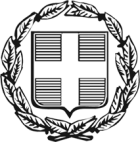 